Annuity Awareness Month –InSource email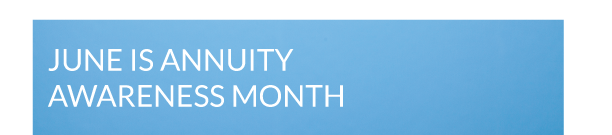 Subject Line: Do Your Retiring Clients Understand the Benefits of Annuities?Preheader Text: See how annuities can help your clients solve retirement challenges. Hi [FNAME],Now is the perfect time for you to talk about annuities with clients and prospects planning for retirement. The uncertainties of the last 15 months are certainly a reminder that planning for the unexpected should be a top priority. Individuals and couples approaching retirement face unique risks that annuities can help mitigate. Beyond providing guaranteed income, annuities also offer optional features, usually for a fee, such as long-term care and chronic illness riders that help solve some of the challenges many of us face as we age.Topics to Spark an Annuity Conversation with Your Clients:Americans are Living Longer – According to the Social Security Administration, in 1940, the life expectancy of a 65-year-old was 14 years; today, it's over 20 years. Living longer means our assets need to last longer to secure retirement income needs.Pensions are Being Replaced with 401(k)s – The responsibility of saving for retirement is rapidly shifting from the employer to the employee as defined benefit plans are being replaced with defined contribution plans. Social Security Dependency – On average, Social Security is designed to replace 40% of pre-retirement income. However, according to SSA, many retirees rely on it for more than 50% of their income. Further, 21% of married couples and 45% of single individuals depend on it for 90% or more of their income.Rising Healthcare Costs – According to Healthview Services, a 65-year-old couple retiring in 2021 can expect lifetime healthcare costs of $662,156. What's more, healthcare care cost inflation continues to rise at a rate of 2-2.5 times that of U.S. inflation.Longevity Risk Multiplier – The longer your clients live, their chances of facing any of these risks multiply, which can quickly derail their retirement income plan.  Annuities that provide guaranteed income plus optional riders to address healthcare and illness costs, supplemented by Social Security, are an excellent starting point to help ensure your clients have their most basic needs met as long as they live. If you have any questions, call us at [phone number]. For Financial Professional use only, not for use with the general public.
